Automotive Engines Theory and Servicing 10th EditionChapter 7 – Vehicle Lifting and HoistingLesson PlanCHAPTER SUMMARY: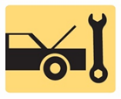 1. Floor Jack, Creepers, Vehicle Hoists, and Drive-On Ramps _____________________________________________________________________________________OBJECTIVES: 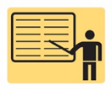 1. Discuss the purpose of floor jacks and creepers.2. Describe vehicle hoists and drive-on ramps and discuss the proper methods to follow to safely hoisting a vehicle._____________________________________________________________________________________RESOURCES: (All resources may be found at jameshalderman.com)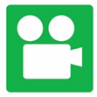 1. Task Sheet: Vehicle Lifting & Hoisting2. Chapter PowerPoint 3. Crossword Puzzle and Word Search (A0) 4. Videos: (A0) Automotive Fundamentals5. Animations: (A0) Automotive Fundamentals_____________________________________________________________________________________ACTIVITIES: 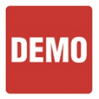 1. Task Sheet: Vehicle Lifting & Hoisting_____________________________________________________________________________________ASSIGNMENTS: 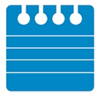 1. Chapter crossword and word search puzzles from the website.2. Complete end of chapter quiz from the textbook. 3. Complete multiple choice and short answer quizzes downloaded from the website._____________________________________________________________________________________CLASS DISCUSSION: 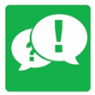 1. Review and group discussion chapter Frequently Asked Questions and Tech Tips sections. 2. Review and group discussion of the five (5) chapter Review Questions._____________________________________________________________________________________NOTES AND EVALUATION: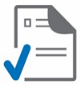 _____________________________________________________________________________________